АДМИНИСТРАЦИЯ СМОЛЕНСКОЙ ОБЛАСТИПОСТАНОВЛЕНИЕот 28 июня 2023 г. N 343ОБ УТВЕРЖДЕНИИ МЕТОДИКИ РАСПРЕДЕЛЕНИЯ ИНЫХ МЕЖБЮДЖЕТНЫХТРАНСФЕРТОВ МУНИЦИПАЛЬНЫМ ОБРАЗОВАНИЯМ СМОЛЕНСКОЙ ОБЛАСТИНА ПРОВЕДЕНИЕ МЕРОПРИЯТИЙ ПО ОБЕСПЕЧЕНИЮ ДЕЯТЕЛЬНОСТИСОВЕТНИКОВ ДИРЕКТОРА ПО ВОСПИТАНИЮ И ВЗАИМОДЕЙСТВИЮС ДЕТСКИМИ ОБЩЕСТВЕННЫМИ ОБЪЕДИНЕНИЯМИВ ОБЩЕОБРАЗОВАТЕЛЬНЫХ ОРГАНИЗАЦИЯХВ соответствии со статьей 139.1 Бюджетного кодекса Российской Федерации, статьей 10 областного закона "О межбюджетных отношениях в Смоленской области", статьей 23 областного закона "Об областном бюджете на 2023 год и на плановый период 2024 и 2025 годов", в рамках реализации областной государственной программы "Развитие образования в Смоленской области", утвержденной постановлением Администрации Смоленской области от 29.11.2013 N 984, Администрация Смоленской области постановляет:Утвердить прилагаемую Методику распределения иных межбюджетных трансфертов муниципальным образованиям Смоленской области на проведение мероприятий по обеспечению деятельности советников директора по воспитанию и взаимодействию с детскими общественными объединениями в общеобразовательных организациях.Временно исполняющий обязанностиГубернатора Смоленской областиВ.Н.АНОХИНУтвержденапостановлениемАдминистрацииСмоленской областиот 28.06.2023 N 343МЕТОДИКАРАСПРЕДЕЛЕНИЯ ИНЫХ МЕЖБЮДЖЕТНЫХ ТРАНСФЕРТОВ МУНИЦИПАЛЬНЫМОБРАЗОВАНИЯМ СМОЛЕНСКОЙ ОБЛАСТИ НА ПРОВЕДЕНИЕ МЕРОПРИЯТИЙПО ОБЕСПЕЧЕНИЮ ДЕЯТЕЛЬНОСТИ СОВЕТНИКОВ ДИРЕКТОРАПО ВОСПИТАНИЮ И ВЗАИМОДЕЙСТВИЮ С ДЕТСКИМИ ОБЩЕСТВЕННЫМИОБЪЕДИНЕНИЯМИ В ОБЩЕОБРАЗОВАТЕЛЬНЫХ ОРГАНИЗАЦИЯХ1. Настоящая Методика определяет механизм распределения иных межбюджетных трансфертов муниципальным образованиям Смоленской области (далее - муниципальные образования) на проведение мероприятий по обеспечению деятельности советников директора по воспитанию и взаимодействию с детскими общественными объединениями в общеобразовательных организациях (далее - иные межбюджетные трансферты), а также правила их предоставления.2. Иные межбюджетные трансферты предоставляются бюджетам муниципальных образований, на территории которых проводятся мероприятия по обеспечению деятельности советников директора по воспитанию и взаимодействию с детскими общественными объединениями в муниципальных общеобразовательных организациях.3. Предоставление иных межбюджетных трансфертов осуществляется в соответствии со сводной бюджетной росписью областного бюджета в пределах лимитов бюджетных обязательств на основании соглашений о предоставлении иного межбюджетного трансферта, заключенных между Департаментом Смоленской области по образованию и науке и органами местного самоуправления муниципальных образований.4. Объем иного межбюджетного трансферта, предоставляемого бюджету i-го муниципального образования, на соответствующий финансовый год определяется по формуле:Sir = Wi x 0,5 x R x k x 1,302, где:Sir - объем иного межбюджетного трансферта, предоставляемого бюджету i-го муниципального образования, на соответствующий финансовый год;Wi - количество муниципальных общеобразовательных организаций в i-м муниципальном образовании, в которых вводится ставка советника директора по воспитанию и взаимодействию с детскими общественными объединениями;0,5 - размер ставки, применяемый для расчета заработной платы советника директора по воспитанию и взаимодействию с детскими общественными объединениями;R - показатель среднемесячной начисленной заработной платы наемных работников в организациях, у индивидуальных предпринимателей и физических лиц (среднемесячный доход от трудовой деятельности) в целом в Смоленской области в предшествующем финансовом году по данным федерального статистического наблюдения;k - количество месяцев в году, в течение которых обеспечивается деятельность советников директора по воспитанию и взаимодействию с детскими общественными объединениями в муниципальных общеобразовательных организациях i-го муниципального образования;1,302 - коэффициент начислений на выплаты по оплате труда.5. Расходование иных межбюджетных трансфертов осуществляется на обеспечение деятельности советников директора по воспитанию и взаимодействию с детскими общественными объединениями в муниципальных общеобразовательных организациях.6. Ответственность за нецелевое использование иных межбюджетных трансфертов возлагается на органы местного самоуправления муниципальных образований. В случае нецелевого использования муниципальным образованием иного межбюджетного трансферта к нему применяются бюджетные меры принуждения, предусмотренные бюджетным законодательством Российской Федерации.7. Контроль за целевым использованием средств иных межбюджетных трансфертов осуществляется Департаментом Смоленской области по образованию и науке.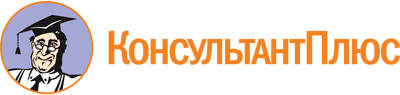 Постановление Администрации Смоленской области от 28.06.2023 N 343
"Об утверждении Методики распределения иных межбюджетных трансфертов муниципальным образованиям Смоленской области на проведение мероприятий по обеспечению деятельности советников директора по воспитанию и взаимодействию с детскими общественными объединениями в общеобразовательных организациях"Документ предоставлен КонсультантПлюс

www.consultant.ru

Дата сохранения: 21.11.2023
 